ЈАВНИ ПОЗИВ ЗА ПОПУЊАВАЊЕ РАДНИХ МЕСТА У АГЕНЦИЈИ ЗА ПРОСТОРНО ПЛАНИРАЊЕ И УРБАНИЗАМ РЕПУБЛИКЕ СРБИЈЕНа основу члана 34a Закона о јавним агенцијама („Службени гласник РС”, бр. 18/05, 81/05 - испр. и 47/18), Закључка Комисије за давање сагласности за ново запошљавање и додатно радно ангажовање код корисника јавних средстава 51 број:  112-12596/2023 од 26. децембра 2023. године и 51 број : 112-468/2024 од 30.01.2024. године и Одлуке привременог директора Агенције број 49/2024 од  22.02.2024.  године,  Агенција за прoсторно планирање и урбанизам Републике Србије, Београд, Улица краља Милутина бр. 10а, објављујеЈавни конкурс за заснивање радног односа на неодређено време за следећа радна места :Помоћник директора – Сектор за урбанизамЈедан извршилацУслови: Стечено високо образовање из стручне области просторно планирање, урбанизма или архитектуре на основним академским студијама у обиму од најмање 240 ЕСПБ бодова, мастер академским студијама, специјалистичким академским студијама, специјалистичким струковним студијама, односно на основним студијама у трајању од најмање четири године или специјалистичким студијама на факултету, седам година радног искуства у струци.Посебни саветник директора за финансијска питања   Један извршилац                Услови: Стечено високо образовање из научне, односно стручне области у оквиру образовно-научног поља друштвено-хуманистичких или економских наука, на основним академским студијама у обиму од најмање 240 ЕСПБ бодова, мастер академским студијама, специјалистичким академским студијама, специјалистичким струковним студијама, односно на основним студијама у трајању од најмање четири године или специјалистичким студијама на факултету, најмање пет година радног искуства у струци.Руководилац групе за контролу усклађености планских докумената и урбанистичко – техничке документеЈедан извршилацУслови: Стечено високо образовање из научне или стручне области у оквиру образовно - научног поља природно - математичких или интердисциплинарних, мултидисциплинарних, трансдисциплинарних студија (ИМТ студија-просторни планер) на основним академским студијама у обиму од најмање 240 ЕСПБ бодова, мастер академским студијама, специјалистичким академским студијама, специјалистичким струковним студијама, односно на основним студијама у трајању од најмање четири године или специјалистичким студијама на факултету, најмање пет година радног искуства у струци.Руководилац групе за издавање информација о локацији и потврда за конверзијуЈедан извршилацУслови: Стечено високо образовање из научне или стручне области у оквиру образовно - научног поља друштвено-хуманистичке науке, архитектуре, природно - математичких или интердисциплинарних, мултидисциплинарних, трансдисциплинарних студија (ИМТ студија-просторни планер) на основним академским студијама у обиму од најмање 240 ЕСПБ бодова, мастер академским студијама, специјалистичким академским студијама, специјалистичким струковним студијама, односно на основним студијама у трајању од најмање четири године или специјалистичким студијама на факултету, најмање пет година радног искуства у струци.Руководилац групе за е Простор и информациони систем о просторуЈедан извршилацУслови: Стечено високо образовање из научне или стручне области у оквиру образовно - научног поља техничко – технолошких, природно - математичких или интердисциплинарних, мултидисциплинарних, трансдисциплинарних студија (ИМТ студија-просторни планер) на основним академским студијама у обиму од најмање 240 ЕСПБ бодова, мастер академским студијама, специјалистичким академским студијама, специјалистичким струковним студијама, односно на основним студијама у трајању од најмање четири године или специјалистичким студијама на факултету, најмање пет година радног искуства у струци.Руководилац групе за финансијске пословеЈедан извршилацУслови: Стечено високо образовање из научне области, односно стручне области у оквиру образовно научног поља друштвено-хуманистичке науке, на основним академским студијама у обиму од најмање 240 ЕСПБ бодова, мастер академским студијама, специјалистичким академским студијама, специјалистичким струковним студијама, односно на основним студијама у трајању од најмање четири године или специјалистичким студијама на факултету, најмање пет година радног искуства у струци.Радно место за припрему и праћење израде просторних планова подручја посебне намене за инфраструктурне коридоре и за реализацију пројеката од значаја за Републике СрбијуЈедан извршилацУслови: Стечено високо образовање из научне или стручне области у оквиру образовно - научног поља природно - математичких или интердисциплинарних, мултидисциплинарних, трансдисциплинарних студија (ИМТ студија-просторни планер) на основним академским студијама у обиму од најмање 240 ЕСПБ бодова, мастер академским студијама, специјалистичким академским студијама, специјалистичким струковним студијама, односно на основним студијама у трајању од најмање четири године или специјалистичким студијама на факултету, најмање три године радног искуства у струци, Лиценца Инжењерске коморе Србије.Радно место за припрему, координацију и праћење израде просторних планова подручја посебне намене заштићених природних или културних добара, туристичких подручја, за коришћење хидропотенцијала и обимну експлоатацију минералних сировинаЈедан извршилацУслови: Стечено високо образовање из научне или стручне области у оквиру образовно - научног поља природно - математичких или интердисциплинарних, мултидисциплинарних, трансдисциплинарних студија (ИМТ студија-просторни планер) на основним академским студијама у обиму од најмање 240 ЕСПБ бодова, мастер академским студијама, специјалистичким академским студијама, специјалистичким струковним студијама, односно на основним студијама у трајању од најмање четири године или специјалистичким студијама на факултету, најмање три године радног искуства у струци.Радно место за издавање информација о локацији и потврда за конверзијуЧетири извршиоцаУслови: Стечено високо образовање из научне или стручне области у оквиру образовно - научног поља друштвено-хуманистичке науке, област уметности, архитектуре, техничко – технолошке, природно - математичких или интердисциплинарних, мултидисциплинарних, трансдисциплинарних студија (ИМТ студија-просторни планер) на основним академским студијама у обиму од најмање 240 ЕСПБ бодова, мастер академским студијама, специјалистичким академским студијама, специјалистичким струковним студијама, односно на основним студијама у трајању од најмање четири године или специјалистичким студијама на факултету, најмање три године радног искуства у струци.Радно место за међународну сарадњу у области просторног и урбаног развојаЈедан извршилацУслови: Стечено високо образовање из научне, односно стручне области у оквиру образовно-научног поља просторног планирања, друштвено-хуманистичких, техничко-технолошких или природно-математичких наука на основним академским студијама у обиму од најмање 240 ЕСПБ бодова, мастер академским студијама, специјалистичким академским студијама, специјалистичким струковним студијама, односно на основним студијама у трајању од најмање четири године или специјалистичким студијама на факултету, познавање енглеског језика, најмање три године радног искуства у струци.Радно место за припрему, координацију и праћење рада система еПростор и информационог системе о просторуЈедан извршилацУслови: Стечено високо образовање из научне или стручне области у оквиру образовно - научног поља природно - математичких или интердисциплинарних, мултидисциплинарних, трансдисциплинарних студија (ИМТ студија-просторни планер) на основним академским студијама у обиму од најмање 240 ЕСПБ бодова, мастер академским студијама, специјалистичким академским студијама, специјалистичким струковним студијама, односно на основним студијама у трајању од најмање четири године или специјалистичким студијама на факултету, најмање три године радног искуства у струци.Радно место за правне, кадровске и опште пословеЈедан извршилацУслови: Стечено високо образовање из стручне области друштвено-хуманистичких наука на основним академским студијама у обиму од најмање 240 ЕСПБ бодова, мастер академским студијама, специјалистичким академским студијама, специјалистичким струковним студијама, односно на основним студијама у трајању од најмање четири године или специјалистичким студијама на факултету, најмање три године радног искуства у струци.Радно место за правне и кадровске пословеЈедан извршилацУслови: Стечено високо образовање из стручне области друштвено-хуманистичких наука на основним академским студијама у обиму од најмање 240 ЕСПБ бодова, мастер академским студијама, специјалистичким академским студијама, специјалистичким струковним студијама, односно на основним студијама у трајању од најмање четири године или специјалистичким студијама на факултету, најмање три године радног искуства у струци.       Радно место за кадровске и опште правне пословеЈедан извршилацУслови: Стечено високо образовање из стручне области друштвено-хуманистичких наука на основним академским студијама у обиму од најмање 240 ЕСПБ бодова, мастер академским студијама, специјалистичким академским студијама, специјалистичким струковним студијама, односно на основним студијама у трајању од најмање четири године или специјалистичким студијама на факултету, до годину дана радног искуства у струци.        Радно место за аналитичке и кадровско – евиденционе пословеЈедан извршилацУслови: Стечено високо образовање из научне области односно стручне области у оквиру образовно научног поља друштвено-хуманистичке науке, односно образовно-научног поља техничко - технолошких наука,  научног поља архитектуре, природно - математичких или интердисциплинарних, мултидисциплинарних, трансдисциплинарних студија (ИМТ студија-просторни планер)   на основним академским студијама у обиму од 180 ЕСПБ бодова, основним струковним студијама, односно на основним студијама у трајању до три године, најмање три годинe радног искуства у струци.Радно место за одржавање, управљање моторним возилом, курирске или диспечерске пословеДва извршиоцаУслови: IV или III степен стручне спреме, две године радног искуства, положен возачки испит „Б” категорије.Радно место за одржавање и управљање моторним возиломЈедан извршилацУслови: IV или III степен стручне спреме, две године радног искуства, положен возачки испит „Б” категорије.Радно место за рачуноводствене пословеЈедан извршилацУслови: Стечено високо образовање из научне области, односно стручне области у оквиру образовно научног поља друштвено-хуманистичке науке, односно образовно-научног поља техничко- технолошких наука на основним академским студијама у обиму од најмање 240 ЕСПБ бодова, мастер академским студијама, специјалистичким академским студијама, специјалистичким струковним студијама, односно на основним студијама у трајању од најмање четири године или специјалистичким студијама на факултету, најмање три године радног искуства у струци.Радно место за књиговодствоЈедан извршилацУслови: Стечено високо образовање из научне области, односно стручне области у оквиру образовно научног поља друштвено-хуманистичке науке, односно образовно-научног поља техничко- технолошких наука на основним академским студијама у обиму од најмање 240 ЕСПБ бодова, мастер академским студијама, специјалистичким академским студијама, специјалистичким струковним студијама, односно на основним студијама у трајању од најмање четири године или специјалистичким студијама на факултету, најмање три године радног искуства у струци.Радно место за обрачунЈедан извршилацУслови: Стечено високо образовање из научне, односно стручне области у оквиру образовно научног поља друштвено-хуманистичких, техничко- технолошких наука на основним академским студијама у обиму од најмање 240 ЕСПБ бодова, мастер академским студијама, специјалистичким академским студијама, специјалистичким струковним студијама, односно на основним студијама у трајању од најмање четири године или специјалистичким студијама на факултету, најмање три године радног искуства у струци.Радно место за извршење планаЈедан извршилацУслови: Средња стручна спрема друштвеног или техничког смера или гимназија (општи, природни или друштвени смер), најмање две године радног искуства у струци.Радно место за односе са јавношћу и протоколарне пословеДва извршиоцаУслови: Стечено високо образовање из научне, односно стручне области у оквиру образовно-научног поља друштвено-хуманистичких, економских, техничко-технолошких или природно-математичких наука на основним академским студијама у обиму од најмање 240 ЕСПБ бодова, мастер академским студијама, специјалистичким академским студијама, специјалистичким струковним студијама, односно на основним студијама у трајању од најмање четири године или специјалистичким студијама на факултету, најмање три године радног искуства у струци.Лиценце Инжењерске коморе Србије, возачку дозволу и одговарајући доказ о познавању страног језика кандидати су дужни да доставе  у фотокопији уз давање оригинала на увид.Послодавац који попуњава радна места: Агенција за просторно планирање и урбанизам Републике СрбијеТрајање радног односа: Радни однос се заснива на неодређено време.Место рада:  Београд, Улица краља Милутина 10а-  провера се врши писмено путем теста и усмено путем интервјуа;-  кандидати који на писменом делу теста остваре тачне одговоре на најмање 10 од 20 питања, резултат преко 50%, позивају се ради спровођења усмене провере у виду интервјуа;- провера самосталности у раду, способности тимског рада, добра пословна комуникација, прилагодљивост радној средини врши се усмено. У изборном поступку за радна места наведена под редним бројем : 1., 3., 4., 5., 7., 8., 9. , 10. и 11. проверавају се: Познавање Закона о планирању и изградњи („Службени гласник РС“, бр. 72/09, 81/09 – исправка, 64/10 – одлука УС, 24/11, 121/12, 42/13 – одлука УС, 50/13 – одлука УС, 98/13 – одлука УС, 132/14, 145/14, 83/18, 31/19, 37/19 – други закон, 9/20, 52/21 и 62/23), подзаконска и  општа акта која регулишу област просторног и урбанистичког планирања и Закона о општем управном поступку („Сл. Гласник 18/2016, 95/2018- аутентично тумачење и 2/2023-одлука УС).У изборном поступку за радна места наведена под редним бројем : 2., 6., 18., 19., 20. и 21. проверавају се: Познавање Правилника о контном оквиру и садржини рачуна у контном оквиру за привредна друштва, задруге и предузетнике („Сл. Гласник 89/2020), Правилника о садржини и форми образаца финансијских извештаја и садржини и форми обрасца статистичког извештаја за привредна друштва, задруге и предузетнике („Сл. Гласник 89/2020 и Закона о раду („Службени гласник РСˮ, бр. 24/05, 61/05, 54/09, 32/13, 75/14, 13/17 – одлука УС, 113/17 и 95/18 – аутентично тумачење).У изборном поступку за радна места наведена под редним бројем : 12., 13., 14.,  и 15 проверавају се: Познавање Закона о јавним агенцијама („Сл. Гласник РС“ бр. 18/2005, 81/2005 – испр. и 47/2018), Закона о општем управном поступку („Сл. Гласник 18/2016, 95/2018- аутентично тумачење и 2/2023-одлука УС), Закона о раду („Службени гласник РСˮ, бр. 24/05, 61/05, 54/09, 32/13, 75/14, 13/17 – одлука УС, 113/17 и 95/18 – аутентично тумачење) и  Закона о планирању и изградњи („Службени гласник РС“, бр. 72/09, 81/09 – исправка, 64/10 – одлука УС, 24/11, 121/12, 42/13 – одлука УС, 50/13 – одлука УС, 98/13 – одлука УС, 132/14, 145/14, 83/18, 31/19, 37/19 – други закон, 9/20, 52/21 и 62/23)Критеријуми за рангирање кандидата :Резултат теста – максимално 50 бодоваРезултат усмене провере – максимално 50 бодоваМесто и време одржавања изборног поступка: Пословне просторије Агенције за просторно планирање и урбанизам Републике Србије, Београд, Краља Милутина 10а.О датуму и времену писмене и усмене провере учесници конкурса ће бити обавештени телефонским путем на бројеве телефона које су навели у својим пријавама или електронским путем на имејл адресе у року од 20 (двадесет) дана од дана истека рока за подношење пријаве. Општи услови које сваки кандидат мора да испуни: да је пунолетан држављанин Републике Србије;да није осуђиван на казну затвора дужу од шест месеци;Пријава на јавни конкурс и докази који се прилажу уз пријаву:Као доказ о испуњавању услова из овог конкурса, кандидат је обавезан да поднесе: Пријаву у којој је наведено за које радно место се кандидат пријављује, потписану својеручно; Биографију која мора да садржи : име и презиме кандидата, датум и место рођења, адресу становања, контакт телефон и адресу електронске поште, податке о образовању, податке о врсти и дужини радног искуства са кратким описом послова на којима је кандидат радио до подношења пријаве на конкурс, као и податке о стручном усавршавању и посебним областима знања, уколико их поседује;Исправе којим се доказује дужина и врста радног искуства у струци (потврде, решења и друге акте из којих се види на којим пословима је, без прекида, и са којом стручном спремом  стечено радно искуство);Извод из матичне књиге рођених;Уверење о држављанству Републике Србије;Диплому или уверење о стеченом образовању;Уверење надлежног органа не старије од шест месеци да кандидат није осуђиван на казну затвора дужу од шест месеци;Образац – изјава у којој се кандидат опредељује да ли ће сам доставити податке о чињеницама о којима се води службена евиденција или да то Агенција учини уместо њега, који се налази у наставку текста огласа. Кандидати су обавезни да образац приложе уз конкурсну документацију, који мора бити својеручно потписан, чиме дају сагласност за обраду личних података. Сви докази се прилажу у оригиналу или фотокопији која је оверена код јавног бележника.Документа о чињеницама о којима се води службена евиденција су: уверење о држављанству и извод из матичне књиге рођених.Одредбом члана 9. и 103. Закона о општем управном поступку („Службени гласник РС“, бр. 18/2016, 95/2018 – аутентично тумачење и 2/2023 – одлука УС), прописано је, између осталог, да у поступку који се покреће по захтеву странке орган може да врши увид, прибавља и обрађује личне податке о чињеницама о којима се води службена евиденција када је то  неопходно за одлучивање, осим ако странка изричито изјави да ће те податке прибавити сама. Наведене доказе кандидат може доставити уз пријаву и сам, а у циљу ефикаснијег и бржег спровођења изборног поступка. Потребно је да кандидат обавезно попуни изјаву (образац) којом се опредељује за једну од две могућности, да Агенција за просторно планирање и урбанизам Републике Србије прибави податке о којима се води службена евиденција или да ће то кандидат учинити сам. Рок за подношење пријаве на јавни конкурс: Рок за подношење пријаве на јавни конкурс је 15 дана и почиње да тече наредног дана од дана објављивања конкурса у двеном листу „Политика“ које излази у целој Републици Србији.Адреса на коју се подноси пријава на јавни конкурс: Пријаве  се подносе Агенцији  за просторно планирање и урбанизам Републике Србије, на адресу: Београд, Улица краља Милутина бр. 10а, писаним путем у затвореној коверти са назнаком „за јавни конкурс“.Лице које даје обавештења о јавном конкурсу: Сва обавештења о јавном конкурсу дају Владимир Драговић и Лидија Баралић,  телефон 3640 – 697, 3640-334.Напомене: Неблаговремене, недопуштене, неразумљиве или непотпуне пријаве – пријаве уз које нису приложени сви тражени докази у оригиналу или овереној фотокопији биће одбачене закључком Конкурсне комисије. Изборни поступак ће бити спроведен без дискриминације по основу расе, боје коже, пола, вере, националности, етничког порекла или инвалидитета. Конкуренција се заснива на квалитету и отворена је за све који испуњавају прописане услове. Сви изрази, појмови, именице, придеви и глаголи у овом огласу који су употребљени у мушком граматичком роду, односе се без дискриминације и на особе женског пола.Овај оглас објављен је у дневном листу „Политика“ које излази у целој Републици Србији и на интернет страници Министарства грађевинарства, саобраћаја и инфраструктуре www.mgsi.gov.rs.Упознат / а сам са одредбом члана 103. став 3. Закона о општем управном поступку („Сл. Гласник РС бр.18/2016, 95/2018- аутентично тумачење и 2/2023-одлука УС), којом је прописано да у поступку који се покреће по захтеву странке орган може да врши увид, прибавља и обрађује личне податке о чињеницама о којима се води службена евиденција када је то неопходно за одлучивање, осима ако странка изричито изјави да ће те податке прибавити сама. Ако странка у року не поднесе личне податке неопходне за одлучивање органа, захтев за покретање поступка ће се сматрати неуредним. Поступак покрећем ради учествовања на јавном конкурсу за попуњавање  радних места у Агенцији за просторно планирање и урбанизам Републике Србије и тим поводом дајем следећуИ З Ј А В УI	Сагласан/а сам да Агенција за просторно планирање и урбанизам Републике Србије за потребе поступка може извршити увид, прибавити и обрадити личне податке о чињеницама о којима се води службена евиденција, који су неопходни у поступку одлучивања сагласно одредби члана 12. став 1. тачка 1. Закона о заштити података о личности  („Сл. Гласник РС бр.  18/2016, 95/2018- аутентично тумачење и 2/2023-одлука УС).У складу са Законом о заштити података о личности, мој ЈМБГ се може користити искључиво у сврху прикупљања података неопходних за учествовање на јавном конкурсу.______________________________________ЈМБГ кандидата_______________________________________                                              ________________________(место и датум)                                                                                                потпис даваоца изјавеII	Иако је Агенција за просторно планирање и урбанизам Републике Србије обавезна да изврши увид, прибави и обради личне податке, изјављујем да ћу сам/а за потребе поступка прибавити и доставити органу: Оригинал или оверену фотокопију уверења о држављанствуОригинал или оверену фотокопију извода из матичне књиге рођенихУпознат/ а сам да уколико наведене личне податке неопходне за одлучивање органа не поднесем до истека рока за подношење пријава, захтев за покретање поступка ће се сматрати неуредним. _________________________                                                                      _________________________(место и датум)                                                                                                 (потпис даваоца изјаве)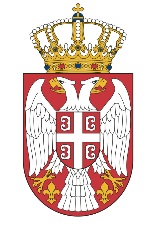 Република СрбијаАГЕНЦИЈА ЗА ПРОСТОРНО ПЛАНИРАЊЕ И УРБАНИЗАМ РЕПУБЛИКЕ СРБИЈЕ                              Број:    122/2024                     Датум: 28.02.2024. године                          Краља Милутина 10а